2020.2月フラワーワークショップ　【ミモザリース】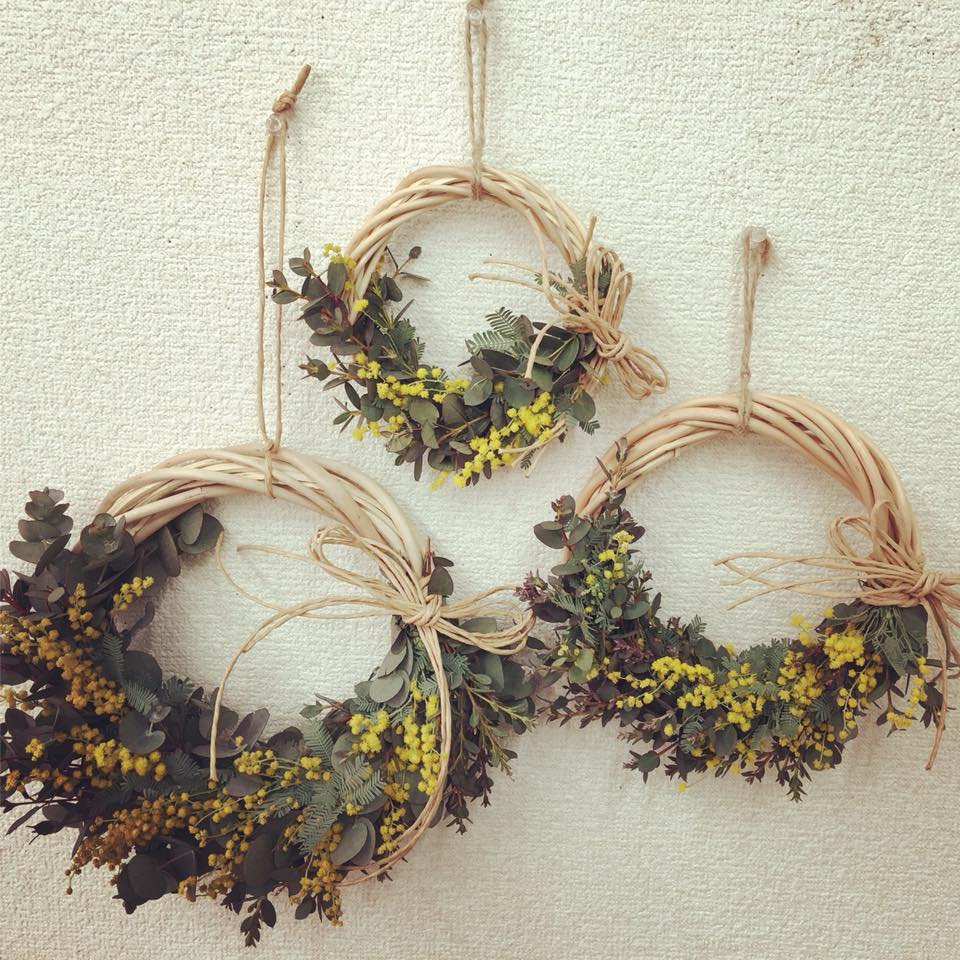 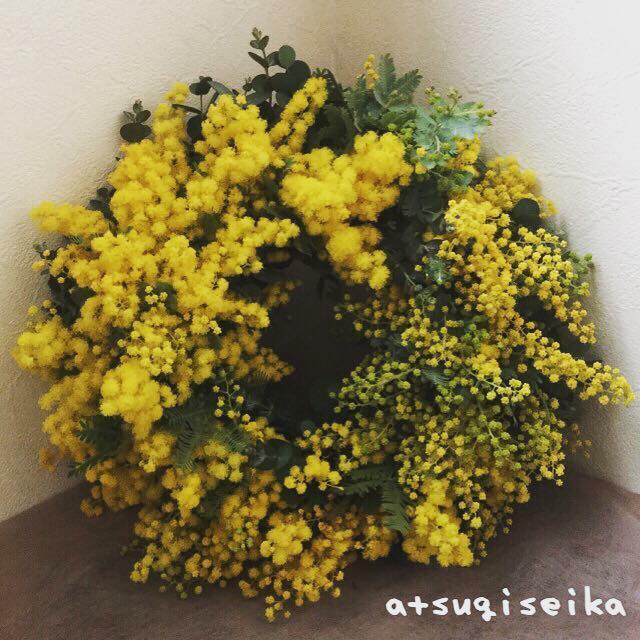 【ミモザリース】テーマ：「春」、人気の「生花ミモザ」を使ったフラワーリースの手作り体験です。季節のお花を楽しみましょう。ドライになっても素敵に飾っていただけます。リース作りが初めての方のご参加も可能です。お友達・ご家族でもご参加下さい！★日時：①2月17日（月）14時～16時　★場所：Ｃａｆｅ4分休符（厚木市飯山354）★内容：ミモザリース　直径25ｃｍ位★参加費：①ハーフデザイン3500円税別　②フルデザイン4500円税別　★お持ち物：花切はさみ・お持ち帰り袋・エプロン・参加費【ご予約】㈱厚木生花　ＴＥＬ046-221-0952　/　Ｃａｆｅ4分休符　ＴＥＬ046-280-4926～ご注意～※予約制となっております。定員になり次第締め切らせて頂きます。※画像はイメージです。花材は入荷状況により異なります。※基本花材以外の材料・追加は有料となります。ご要望等は予め店舗までご相談下さい。※主催者判断により悪天候・災害等で会場へのアクセスが困難と判断した場合は、中止になる場合がございます。ホームページをご確認下さい。※生花につきお申込み後のキャンセルは、花材をお引き取りいただきますのでご承知おきください。（①ハーフ2200円/②3300円分）【主催・お問い合わせ】(株)厚木生花　https://www.atsugi-seika.com/神奈川県厚木市中町2-12-21　（アミューあつぎとなり）ＴＥＬ046-221-0952　/　ＦＡＸ046-223-6819